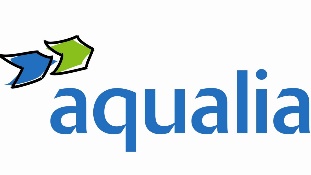 ¡PARA AUTORIZAR LA PARTICIPACIÓN DE SU HIJO/A EN EL CONCURSO, DEBERÁ LEER ATENTAMENTE LOS DATOS DE PARTICIPACIÓN INTRODUCIDOS POR SU HIJO/A. AL AUTORIZAR LA PARTICIPACIÓN DE SU HIJO/A EN EL CONCURSO, USTED ACEPTA Y CONFIRMA LOS DATOS INTRODUCIDOS EN EL FORMULARIO POR SU HIJO/A!Quiero registrar a mi hijo/a, sobrino/a, nieto/a para participar en el Concurso (incluir datos del menor):Nombre:Primer apellido:Segundo apellido:Edad:Nombre del padre, madre, abuelo o abuela, tío o tía que trabaje en Aqualia:Apellidos del padre, madre, abuelo o abuela, tío o tía que trabaje en Aqualia:Población de su centro de trabajo:Provincia de su centro de trabajo:Teléfono de su centro de trabajo:País:Categoría: Infantil: 5,6, 7,8 y 9 años.
 Juvenil: 10, 11, 12, 13 y 14 años.Invéntate una palabra de al menos 4 letras para tu usuario y otra para tu contraseña que puedas recordar fácilmente y que tenga 4 letras como mínimo. Los necesitarás para guardar tu dibujo y poder entrar otra vez a terminarlo o simplemente a verlo. Ejemplo:
Usuario: mariasanz2       Contraseña: miperrotipUsuario:Contraseña:¡¡¡Importante!!!: Necesitamos la autorización del papá, mamá o tutor legal para que pueda participar en el Concurso: Email del padre / madre o tutor legal: En caso de que no dispongan de email, necesitamos que se pongan en contacto con Marketing en 618 546 920. He leído y acepto las Bases legales (https://www.pequeaqualiayods6.com/bases) del concurso y consiento la participación en el concurso del menor de edad del que soy padre/madre/tutor o familiar con autorización de los anteriores. Para poder dar a conocer la composición de su hijo como autor del mismo, necesitamos que nos de su consentimiento para utilizar la imagen, nombre, voz, y/o cualesquiera otros datos de carácter personal para ser incluidos en las Redes Sociales de FCC AQUALIA, S.A. y/o otros medios de comunicación, físicos y digitales, del menor de edad del que soy tutor/padre/madre o como familiar del que tengo autorización para esta finalidad de los anteriormente mencionados.     Consiento  No ConsientoEl responsable del tratamiento es FCC AQUALIA, S.A. La finalidad con la que tratamos sus datos personales es la de tramitar y gestionar el concurso al que se ha inscrito al menor bajo su autorización. La legitimación para el tratamiento de los datos personales  (nombre y apellidos, imagen, voz, y/o cualesquiera otros datos de carácter personal) facilitados de Usted y de su hijo del que Usted es padre/madre/tutor, es la ejecución y desarrollo del concurso y el consentimiento que ha prestado, en su caso, para el tratamiento de los datos personales de Usted y de su hijo del que Usted es padre/madre/tutor para la difusión de los mismos en las Redes Sociales de FCC AQUALIA, S.A. y/u otros medios de comunicación, físicos y digitales. Tiene derecho a acceder, rectificar y suprimir los datos, así como otros derechos vigentes, mediante solicitud escrita con la ref. "Protección de Datos" y fotocopia del DNI dirigida a FOMENTO DE CONSTRUCCIONES Y CONTRATAS, Dpto. Gestión de Clientes y Protección de Datos, Avda. del Camino de Santiago 40, 28050 de Madrid  o cursando su petición con los mismos requisitos a través de protecciondatos@aqualia.esSi quiere obtener información sobre protección de datos,  diríjase al apartado “Protección de datos de carácter personal” de las Bases legales del concurso en la página web www.pequeaqualiayods6.com